Листок путешествия Место для приклеивания пассажира.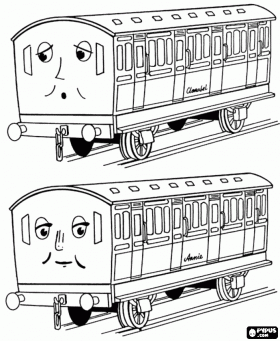           Журнал путешествийМесто кармашка для шаров.Задания для устного счётаответпроверка1Делимое 48, делитель 8. Найди частное2Делимое 49, частное 7. Найди делитель.3Делитель 7, частное 8. Найти делимое.4Сколько раз по 9 содержится в числе 36.5Сколько десятков содержится в числе 5432?6Сколько сотен содержится в числе 78653?7Сколько тысяч в числе 872009?8Сколько десятков тысяч в числе 25008?Станции Оценка Устный счётДеление «уголком»ЗадачкиноРеши самИтоговая оценка